Odkurzacze centralne Beam - czym są i dlaczego warto w nie zainwestować?Budujesz dom i szukasz innowacyjnych, ułatwiających życie rozwiązań? Sprawdź <strong>odkurzacze centralne Beam</strong>, z którymi sprzątanie już nigdy nie będzie takie samo!Odkurzacze centralne Beam - łatwe i szybkie sprzątanieOdkurzacze centralne to o wiele wygodniejsza i bardziej nowoczesna alternatywa dla klasycznych odkurzaczy.Jak działają tego typu odkurzacze?System centralnego odkurzania składa się ze specjalnej jednostki centralnej (którą montuje się zazwyczaj w pomieszczeniu gospodarczym bądź w garażu), a także z profesjonalnie zaprojektowanej sieci przewodów oraz gniazd ssących zamontowanych w poszczególnych pomieszczeniach. Podczas odkurzania wykorzystuje się zestaw do odkurzania, w skład którego wchodzi elastyczny wąż oraz konkretna końcówka. Najważniejszą zaletą takiego rozwiązania jest fakt, iż po wciągnięciu do węża, zanieczyszczone kurzem powietrze, wydmuchiwane jest systemem przewodów na zewnątrz budynku. Ponadto, odkurzaniu nie towarzyszy hałas, ponieważ odkurzacze centralne pracują praktycznie bezgłośnie.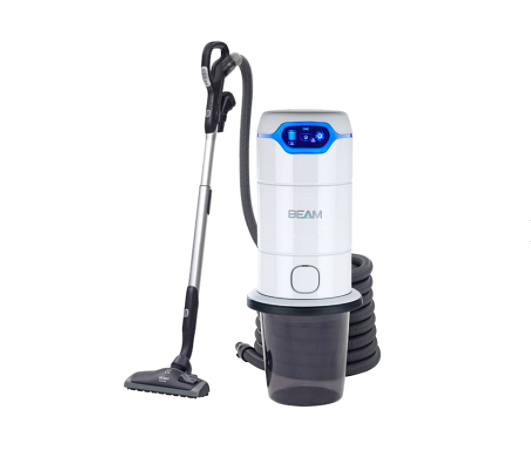 Czy warto zainwestować w odkurzacze centralne Beam?Odkurzacze centralne Beam to jednostki, które znane są na całym świecie. Są jedną z najczęściej wybieranych marek odkurzaczy tego typu. Za znaną firmą idą jakość oraz innowacyjne rozwiązania. Jeśli zdecydujesz się na odkurzacz centralny Beam, będziesz mieć pewność, że jest to odkurzacz wysokiej jakości, zaprojektowany zgodnie z najnowocześniejszą technologią.